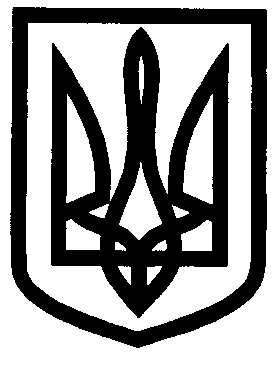 УКРАЇНАУПРАВЛІННЯ ОСВІТИІЗЮМСЬКОЇ МІСЬКОЇ РАДИХАРКІВСЬКОЇ ОБЛАСТІНАКАЗ13.05.2019			      №168Відповідно до наказу управління освіти Ізюмської міської ради Харківської області від 05.04.2019 № 136 «Про проведення міського конкурсу учнівських творів «Ізюмщина в роки Другої світової війни», в квітні 2019 року  проведено міський конкурс учнівських творів «Ізюмщина в роки Другої світової війни»,  відповідно до вікових категорій в конкурсі взяли участь: І категорія – 5 учнів, ІІ категорія – 6 учнів, ІІІ  категорія– 6 учнів. З метою поширення кращого досвіду національно-патріотичного виховання НАКАЗУЮ:1. Відповідно до рішення журі визнати переможцями та нагородити грамотами управління освіти:3. Відділу науково-методичного та інформаційного забезпечення управління освіти (Погорілій Т.В.) підготувати та розмістити на сайті управління освіти інформацію про результати конкурсу.До 17.05.20194. Контроль за виконанням цього наказу покласти на начальника відділу науково-методичного та інформаційного забезпечення управління освіти Ізюмської міської ради Харківської області Золотарьову Н.М.Начальник управління освіти				        О.В. БезкоровайнийПогорілаПро підсумки проведення міського конкурсу учнівських творів «Ізюмщина в роки Другої світової війни»І вікова категоріяІ вікова категоріяІ вікова категоріяІ місцеМайбу ЄгораІзюмська гімназія № 3ІІ місцеВоронкову МаріюІЗОШ І-ІІІ ступенів № 4ІІІ місцеГригор’єву СофіюІЗОШ І-ІІІ ступенів № 12 ІІ вікова категоріяІІ вікова категоріяІІ вікова категоріяІ місцеБраженка ДмитраІзюмська гімназія № 3ІІ місцеНєізвестну АнгелінуІЗОШ І-ІІІ ступенів № 12ІІІ місцеМирошниченка МиколуІЗОШ І-ІІІ ступенів № 10ІІІ вікова категоріяНомінація «Художнє полотно»ІІІ вікова категоріяНомінація «Художнє полотно»ІІІ вікова категоріяНомінація «Художнє полотно»І місцеБойко СофіюІЗОШ І-ІІІ ступенів №5ІІ місцеДікарєву КатеринуІЗОШ І-ІІІ ступенів № 12ІІІ місцеПлюваку ВалеріюІЗОШ І-ІІІ ступенів № 11ІІІ вікова категоріяНомінація «Твір»ІІІ вікова категоріяНомінація «Твір»ІІІ вікова категоріяНомінація «Твір»І місцеПорошкіна АнтонаІЗОШ І-ІІІ ступенів №6ІІ місцеГой ЛіліюІзюмська гімназія № 1ІІІ місцеВошеву ОленуІзюмська гімназія № 3